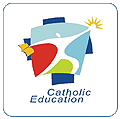 Autism Friendly Practice: Focus on the learner (ASD)(Highlight appropriate)Curriculum challenges for students with Autism (common areas of difficulty)Curriculum Access PlanAnxiety Management PlanAvoiding AnxietyDiscuss as a team what you see at each of the stages and fill in the student’s specific triggers, warning signs as well as the agreed staff actions.The three R’sSocial CommunicationRestricted, repetitive patterns of behaviourSocial communication difficulties cover both verbal and non-verbal language. Students on the spectrum may have a very literal understanding of language and can be slow to process language.They may have difficulties in using and understanding tone and pitch as well as jokes and sarcasm.Some students may not speak or have limited speech while others will have good language skills but may struggle with turn taking in conversation.In terms of verbal language, students may have difficulties in understanding facial expressions, body language and eye contact.Social InteractionSocial interaction difficulties mean a student on the spectrum may find it difficult to understand unwritten social rules, other people’s emotions and feelings. The student may also find labelling and expressing their own emotions.Their interactions with their peers may appear over-formal, egocentric or ‘strange’ and as a result they may find it hard to form friendships, preferring to spend time alone.Difficulties imagining the social world can make it hard for a student on the spectrum to understand and predict another person’s behaviour and imagine situations outside of their own routine.This may make it difficult for a student to plan ahead and organise themselves to cope with new and unfamiliar situations.Sensory SensitivitySensory sensitivity difficulties can make the hustle and bustle of school life a frightening experience for students on the spectrum.They may be over or under sensitive to certain sensory stimulation such as sights, sounds and smells.Student’s Name:Student’s Name:Date of Birth:Date of Birth:School LogoYear Level:Year Level:Plan Period:Plan Period:School Logo  This Plan is linked to an Anxiety Management Plan  This Plan is linked to an Anxiety Management Plan  This Plan is linked to an Anxiety Management Plan  This Plan is linked to an Anxiety Management Plan  This Plan is linked to an Anxiety Management Plan  This Plan is linked to an Anxiety Management Plan  This Plan is linked to an Anxiety Management Plan  This Plan is linked to an Anxiety Management PlanSchool LogoProfile:Student Strengths:Student Strengths:Student Strengths:Student Strengths:Priority Goal? E.g. Australian Curriculum, Personal & Social capability     Yes              No (circle)Priority Goal? E.g. Australian Curriculum, Personal & Social capability     Yes              No (circle)Other Significant Information:Other Significant Information:Profile:STANDARDSSTANDARDSSTANDARDSENVIRONMENTENVIRONMENTPEDAGOGYPEDAGOGYASSESSMENTASSESSMENTStudent is working:    To Yr Level  standards, no adjustments    To Yr level  standards with reasonable  adjustments    To Standards at a lower Yr level    To a reduced number of subjectsReporting:  Against Yr level standards  Alternative reportingTargeted Learning Areas    English    Mathematics    Science    Religion    History    Geography    Drama    Music    Art    Language:    Business    Physical Education    Information Technology       and  DesignOther ………………….Student is working:    To Yr Level  standards, no adjustments    To Yr level  standards with reasonable  adjustments    To Standards at a lower Yr level    To a reduced number of subjectsReporting:  Against Yr level standards  Alternative reportingTargeted Learning Areas    English    Mathematics    Science    Religion    History    Geography    Drama    Music    Art    Language:    Business    Physical Education    Information Technology       and  DesignOther ………………….Student is working:    To Yr Level  standards, no adjustments    To Yr level  standards with reasonable  adjustments    To Standards at a lower Yr level    To a reduced number of subjectsReporting:  Against Yr level standards  Alternative reportingTargeted Learning Areas    English    Mathematics    Science    Religion    History    Geography    Drama    Music    Art    Language:    Business    Physical Education    Information Technology       and  DesignOther ………………….(ACCESS TO ENVIRONMENT)    Permit ear phones for blocking sensory stimulation when necessary    Negotiate attendance at high sensory events    Permit withdrawal to designated space     Permit breaks    Provide seating plan    Provide organised classroom with labels and designated places for daily activities    Provide visual schedules for daily activities for each day    Provide positive reinforcement schedule to reinforce key new learning    Avoid negative consequences to reinforce new learningOther …………………………HUMAN RESOURCES    Preparation of material resources (e.g. SO)   Preparation of student to use electronic resources (e.g. STIE)   Preparation of program outside of age cohort level  (e.g. STIE and Class Teacher)(ACCESS TO ENVIRONMENT)    Permit ear phones for blocking sensory stimulation when necessary    Negotiate attendance at high sensory events    Permit withdrawal to designated space     Permit breaks    Provide seating plan    Provide organised classroom with labels and designated places for daily activities    Provide visual schedules for daily activities for each day    Provide positive reinforcement schedule to reinforce key new learning    Avoid negative consequences to reinforce new learningOther …………………………HUMAN RESOURCES    Preparation of material resources (e.g. SO)   Preparation of student to use electronic resources (e.g. STIE)   Preparation of program outside of age cohort level  (e.g. STIE and Class Teacher)    Provide visual for lesson and unit structure    Build background knowledge of unit topic/context    Check student understanding of unit vocabulary    Check student understanding of class based tasks    Provide electronic access for drafting, writing, editing and proofreading written tasks (4-part-writing-process)    Provide electronic access to speech–to-text and privacy to speak tasks into a written format    Provide electronic access of screen reader for reading tasks (Prizmo or similar)    Reduce the length and or number of class-based tasks    Provide scaffolds for written tasks    Use peer support for reading comprehension tasks    Provide structure for group discussion work    Provide structure for group workWorking to standards outside of age cohort:    Provide content that allows student to meet the chosen standard    Provide supplementary/parallel  teaching PRIORITY GOAL Data tracking required Roles of people involved clarified Collection of evidence of progress  clarifies    Provide visual for lesson and unit structure    Build background knowledge of unit topic/context    Check student understanding of unit vocabulary    Check student understanding of class based tasks    Provide electronic access for drafting, writing, editing and proofreading written tasks (4-part-writing-process)    Provide electronic access to speech–to-text and privacy to speak tasks into a written format    Provide electronic access of screen reader for reading tasks (Prizmo or similar)    Reduce the length and or number of class-based tasks    Provide scaffolds for written tasks    Use peer support for reading comprehension tasks    Provide structure for group discussion work    Provide structure for group workWorking to standards outside of age cohort:    Provide content that allows student to meet the chosen standard    Provide supplementary/parallel  teaching PRIORITY GOAL Data tracking required Roles of people involved clarified Collection of evidence of progress  clarifies    Provide reasonable adjustments for exams    Allow speech to text for writing    Allow text to speech for reading    Reduce assessment load (ensure reduced items are able to demonstrate the standard)       Allow extra timeWorking to a standards outside of age cohort:    Match assessment to standard and pedagogy provided    Develop success criteria to match standard being assessed    Allow alternative environment    Allow timeline  changes e.g. extra time, exams over a number of days etc.SPECIALIST TEACHING    Access to a Guidance Counsellor to learn strategies to manage  social challenges,  repetitive behaviours and bullying, personal development    Access to Support Teacher to learn strategies to manage comprehension challenges     Access to OT to learn strategies to manage sensory challenges    Access to Speech Therapist to learn strategies to manage communication challenge    Provide reasonable adjustments for exams    Allow speech to text for writing    Allow text to speech for reading    Reduce assessment load (ensure reduced items are able to demonstrate the standard)       Allow extra timeWorking to a standards outside of age cohort:    Match assessment to standard and pedagogy provided    Develop success criteria to match standard being assessed    Allow alternative environment    Allow timeline  changes e.g. extra time, exams over a number of days etc.SPECIALIST TEACHING    Access to a Guidance Counsellor to learn strategies to manage  social challenges,  repetitive behaviours and bullying, personal development    Access to Support Teacher to learn strategies to manage comprehension challenges     Access to OT to learn strategies to manage sensory challenges    Access to Speech Therapist to learn strategies to manage communication challengeStudent’s Name:Date of Birth:School LogoYear Level:Start Date:Review Date:School Logo  This Plan is linked to a Curriculum Access Plan  This Plan is linked to a Curriculum Access Plan  This Plan is linked to a Curriculum Access Plan  This Plan is linked to a Curriculum Access PlanSchool LogoStudent’s triggers:Warning Signs:Agreed Actions:Rumbling StageRage StageRecovery StageLook for warning signs:Overt physiological changes:sweating, face change, hands over face, , hands over ears, rubbing eyes in an agitated mannerChanges in behaviour:Pacing, talking loudly, threatening classmates verbally or physically, withdrawing from othersChallenging Behaviours:Physical:Hitting, screaming, throwing, kicking and destroying property, violenceWithdrawalOut of controlStudent may be:Emotionally fragileUnable to resume work immediatelyEmbarrassedReluctant to return to the class or environment where the overload was triggered Action:Respond with: DistractionCalming techniquesAntiseptic Bouncing – linked to another teacher with prior warningSend student to a Home base (cool zone) with predetermined calming activity (decide with student when designing the CAP)Action:Keep everyone safeRemove students from the room if necessarySend student to a previously agreed place Send a student to get a person who has previously agreed to be the support person for a meltdown for this studentDo not try to engage the student with logicAction:When calm, do a ‘social autopsy’ – where did we go wrong, where were the mistakes, Do not focus on the student’s behaviour since s/he will already regret it. Focus instead on what all parties could do to avoid it happening again. Return to class:Teacher continues as if nothing has happenedStudent returns to comfort zoneReturn to class:How and when is negotiated between the student, support person at the school and class teacher. Consult the student about his or her re-entry needs.Return to class:How and when is negotiated between the student, support person at the school and class teacher. Consult the student about his or her re-entry needs.